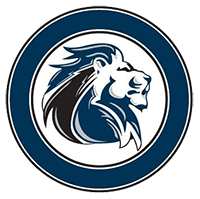 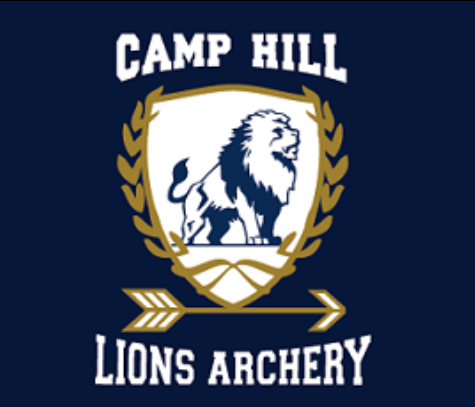 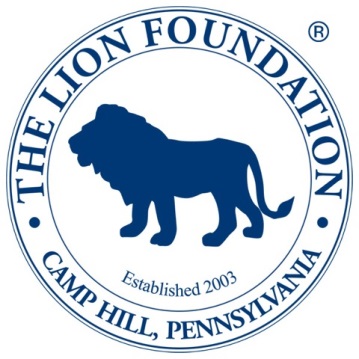 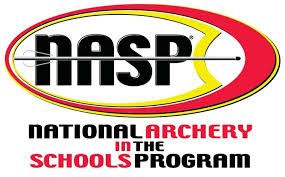 2019    September2020  JanuaryOctoberFebruaryNovemberMarchDecember